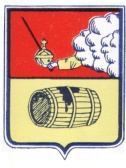 АДМИНИСТРАЦИЯ  МУНИЦИПАЛЬНОГО ОБРАЗОВАНИЯ "ВЕЛЬСКОЕ"ПОСТАНОВЛЕНИЕ16 августа  2017 года  № 332г. Вельск О проведении публичных слушаний по вопросу о  предоставлении     разрешения на условно разрешенный вид использования земельного           участкаНа основании заявления ГУП АО «Фонд имущества и инвестиций» с вх.№ 2907 от 07.08.2017  г.  и в соответствии со статьей 39 ГрК РФ, ФЗ от  06.10.2003 г. №131-ФЗ «Об общих принципах организации местного самоуправления в Российской Федерации», Уставом МО «Вельское», ст. 8 и 18 Правил землепользования и застройки МО «Вельское», утверждённых решением Совета депутатов МО «Вельское» третьего созыва от 23.09.2014 г. № 169, п о с т а н о в л я ю:Провести публичные слушания по вопросу о предоставлении разрешения на условно разрешённый вид использования земельного участка площадью 1979 кв.м. с кадастровым номером 29:01:190146:33, расположенного  по адресу: РФ, Архангельская обл., Вельский р-он,              г.Вельск, ул.Революционная, д.79  с условно разрешенным видом использования: «для малоэтажной  многоквартирной жилой застройки». Определить  организатором проведения публичных слушаний,  указанных в пункте 1 настоящего постановления, комиссию по подготовке проекта правил землепользования и застройки МО «Вельское», утверждённую постановлением главы администрации МО «Вельское» от 05.08.2016 г. № 334. Установить:                                                                                                                                                    3.1. Место проведения публичных слушаний - г.Вельск, ул. Революционная, у дома №79.3.2.Время проведения публичных слушаний – 21.09.2017 г. в 17 ч.15 мин.4.Приём	предложений и замечаний по выносимому на публичные слушания вопросу осуществляет организатор публичных слушаний по адресу: г. Вельск, ул. Советская, д. 33, каб. 4.5.Данное постановление подлежит опубликованию.